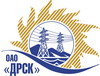 Открытое Акционерное Общество«Дальневосточная распределительная сетевая  компания»Протокол № 295/МТПиР-ВПзаседания закупочной комиссии по выбору победителя по открытому электронному запросу цен на право заключения договора: «Дальномеры лазерные» для нужд филиалов ОАО «ДРСК» «Амурские электрические сети», «Хабаровские электрические сети», «Южно-Якутские электрические сети»  закупка №  133 (повторно) 
раздел  2.2.2 ГКПЗ 2015 гФорма голосования членов Закупочной комиссии: очно-заочная.ВОПРОСЫ, ВЫНОСИМЫЕ НА РАССМОТРЕНИЕ ЗАКУПОЧНОЙ КОМИССИИ: О рассмотрении результатов оценки предложений Участников.Об отклонении  предложения  участника закупки ООО "ТРАСТ".    О признании предложений соответствующими условиям запроса цен.  О ранжировке предложенийО выборе победителя запроса ценРЕШИЛИ:По вопросу № 1Признать объем полученной информации достаточным для принятия решения.Утвердить цены, полученные на момент срока окончания приема предложений участников запроса ценПо вопросу № 2Отклонить предложение  ООО "ТРАСТ"    на основании п. 18.2 Извещения и  п. 2.3.1.3 закупочной   документации, так как участник не подтвердил ставку на ЭТП.По вопросу № 3      Признать предложения ООО "Атом ДВ",  ООО "Метрика-Групп" удовлетворяющим условиям запроса цен.По вопросу № 4Утвердить ранжировку предложений Участников По вопросу № 5    Признать Победителем «Дальномеры лазерные» для нужд филиалов ОАО «ДРСК» «Амурские электрические сети», «Хабаровские электрические сети», «Южно-Якутские электрические сети» участника, занявшего первое место в ранжировке по степени предпочтительности для заказчика: ООО "Атом ДВ" (680031, Приморский край, г. Владивосток, ул. Алеутская, д. 11, оф. 813) на следующих условиях:     Цена:  794 067,80 руб. (цена без НДС). 937 000,00  руб. с НДС. Срок завершения поставки: до 30.04.2015г. Условия оплаты: до 30.05.2015г. Гарантийный срок: 12 месяцев. Предложение действует не менее 120 календарных дней  со дня, следующего за днем окончания приема предложений .город  Благовещенск«02» апреля 2015 года№Наименование участника и его адресЦена предложения без НДС, руб.1ООО "Атом ДВ" (680031, Приморский край, г. Владивосток, ул. Алеутская, д. 11, оф. 813)794 067,802ООО "Метрика-Групп" (644043, Россия, Омская область, г. Омск, ул. Красногвардейская, д. 40)794 816,953ООО "ТРАСТ" (675000, Россия, Амурская обл., г. Благовещенск, ул. Лазо, д. 2, оф. 204)795 100,00 Место в итоговой ранжировкеНаименование и адрес участникаЦена предложения без НДС, руб.1 местоООО "Атом ДВ" (680031, Приморский край, г. Владивосток, ул. Алеутская, д. 11, оф. 813)794 067,802 местоООО "Метрика-Групп" (644043, Россия, Омская область, г. Омск, ул. Красногвардейская, д. 40)794 816,95Ответственный секретарь Закупочной комиссии: Моторина О.А. _____________________________Технический секретарь Закупочной комиссии:   Терёшкина Г.М._______________________________